SALES EXECUTIVE.PERSONAL DETAILS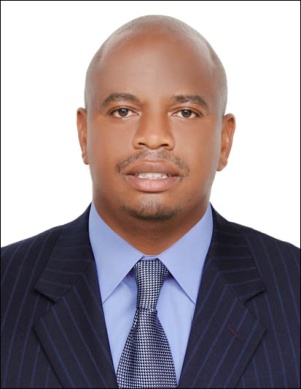 Date of birth 			04 April 1980 Languages 			EnglishNationality			 ZimbabweanCurrent residence 		UAE, DubaiVisa status 			TouristMarital status 			SinglePersonal attributesTo find a challenging position to meet my competence, knowledge, skills and ethical values.BACKGROUND SUMMARYHardworking customer services executive who is able to provide interface between customer and the company, able to handle stress and possesses active problem solving skills through positive attitude and good customer care.SKILLSEnergetic/friendly/pleasant/outgoing/success/result orientated /enthusiastic.Exceptional customer service.Able to work independently and as part of a teamSkilled at excel and Microsoft word.Able to adjust to any working condition.Decision maker, quick learnerCreative thinking, problem solver, negotiatorSales skillsMaturityConfidencePatienceStrong interpersonal and communication skillsOrganisational skillsPROFESSIONAL QUALIFICATIONSCertificate in Sales & MarketingPitmans Bookkeeping and accounting level 1-4EMPLOYMENT PROFILE 		ZIMBABWE 2003-2015 DutiesHandled customer interactionsParticipating in government tendersVisit clients.Preparing quotations Preparing Sales Invoices Preparing Delivery notes Making deliveries to clientsHandled incoming questions from clientsProvided feedback of the clients to the concerned departments and authorities so as to improve the services organising appointments and meetings with community and hospital-based healthcare staffidentifying and establishing new businessnegotiating contractsdemonstrating or presenting products to healthcare staff including doctors, nurses and pharmacistsundertaking relevant researchmeeting both the business and scientific needs of healthcare professionalsmaintaining detailed recordsattending and organising trade exhibitions, conferences and meetingsmanaging budgetsreviewing sales performancewriting reports and other documentsREFERENCES: Available On RequestTerrence Fereza – 1851108To interview this candidate, please send your company name, vacancy, and salary offered details along with this or other CV Reference Numbers that you may have short listed from http://www.gulfjobseeker.com/employer/cvdatabasepaid.php addressing to HR Consultant on email: cvcontacts@gulfjobseekers.comWe will contact the candidate first to ensure their availability for your job and send you the quotation for our HR Consulting Fees. Terrence Fereza – 1851108To interview this candidate, please send your company name, vacancy, and salary offered details along with this or other CV Reference Numbers that you may have short listed from http://www.gulfjobseeker.com/employer/cvdatabasepaid.php addressing to HR Consultant on email: cvcontacts@gulfjobseekers.comWe will contact the candidate first to ensure their availability for your job and send you the quotation for our HR Consulting Fees. 